DOSSIER DE CANDIDATURE DE L’APPEL À PROJETS « Préfiguration et activation de la place du Nouveau Marché aux Grains » & « Chantier ouvert : mobiliers itinérants »dans le cadre du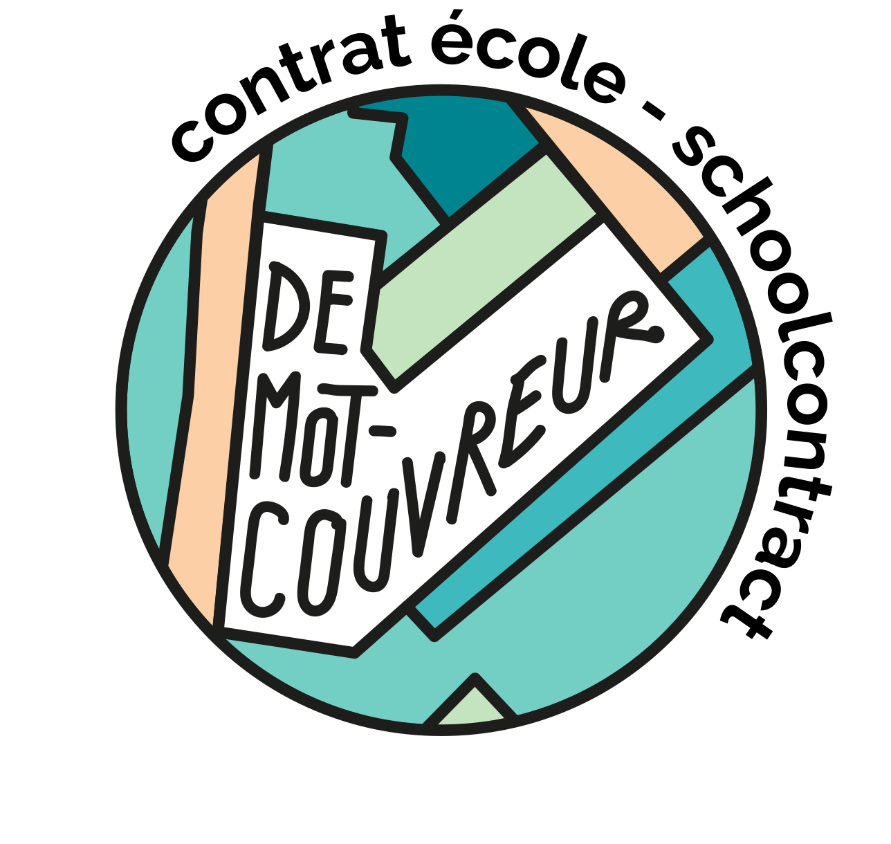 DATE ULTIME D’INTRODUCTION DU DOSSIER DE CANDIDATURE :MARDI 18 JUIN 2024 À MIDIPORTEUR DU PROJET CONCEPTION DU PROJETRESULTATS ET EVALUATION MISE EN ŒUVRE DU PROJETMOYENSCONTINUATION DU PROJETANNEXESVeuillez joindre tout document utile à l’explication du projet et de sa mise en place rigoureuse.CHECKLISTLe porteur de projet doit s’assurer que :Une version électronique du dossier de candidature complet est envoyée au plus tard le mardi 18 juin 2024 à midi à l’administration communale de la Ville de Bruxelles à l’adresse suivante : urb.demotcouvreur@brucity.be ;Le dossier est signé par le représentant légal du porteur de projet ;Tous les partenaires impliqués dans le projet et contribuant financièrement sont repris dans le dossier de candidature. CONFIRMATION ET SIGNATUREVeuillez prendre note que les fichiers Word et/ou PDF ainsi que les Annexes (voir point G ci-dessus) font parties intégrantes du dossier de candidature.En signant ce dossier de candidature, le porteur de projet s’engage à :Organiser sa gestion financière de manière à identifier clairement les dépenses et les recettes afférentes au projet subventionné ;Se conformer aux dispositions régionales en matière de contrôle des subventions (l’Ordonnance organique de la Région de Bruxelles-Capitale du 23 février 2006 portant les dispositions applicables au budget, à la comptabilité et au contrôle) ;Se conformer aux interdictions de double subventionnement.Signature du ou des porteur(s) de projetDate et lieuCoordonnées de la/des personne(s) responsable(s) (signataire(s) de la convention)Coordonnées de la/des personne(s) responsable(s) (signataire(s) de la convention)Coordonnées de la/des personne(s) responsable(s) (signataire(s) de la convention)Coordonnées de la/des personne(s) responsable(s) (signataire(s) de la convention)Coordonnées de la/des personne(s) responsable(s) (signataire(s) de la convention)Coordonnées de la/des personne(s) responsable(s) (signataire(s) de la convention)Nom/prénom		Nom/prénom		Fonction		Fonction		Adresse		Adresse		Tél.		Tél.		E-mail 		E-mail 		Identification du porteur de projetIdentification du porteur de projetIdentification du porteur de projetIdentification du porteur de projetIdentification du porteur de projetIdentification du porteur de projetNom 	Nom 	N° d’entrepriseN° d’entrepriseForme juridique 	Forme juridique 	Date de création 	Date de création 	Siège social 	Siège social 	Objet social 	Objet social 	Personne de contact	Personne de contact	Site Internet 	Site Internet 	N° de compte bancaire 	N° de compte bancaire 	Agréations par une autorité publiqueAgréations par une autorité publiquePartenaires du projetPartenaires du projetPartenaires du projetPartenaires du projetPartenaires du projetPartenaires du projetSi les partenaires du projet sont déjà connus, veuillez les identifier ci-dessous :(Attention : Indiquez ici uniquement les partenaires du projet de préfiguration et d’activation de la place du Nouveau Marché aux Grains. Les partenaires pour la réalisation du mobilier itinérant devront être mentionnés dans le formulaire de candidature y afférent.)Si les partenaires du projet sont déjà connus, veuillez les identifier ci-dessous :(Attention : Indiquez ici uniquement les partenaires du projet de préfiguration et d’activation de la place du Nouveau Marché aux Grains. Les partenaires pour la réalisation du mobilier itinérant devront être mentionnés dans le formulaire de candidature y afférent.)Si les partenaires du projet sont déjà connus, veuillez les identifier ci-dessous :(Attention : Indiquez ici uniquement les partenaires du projet de préfiguration et d’activation de la place du Nouveau Marché aux Grains. Les partenaires pour la réalisation du mobilier itinérant devront être mentionnés dans le formulaire de candidature y afférent.)Si les partenaires du projet sont déjà connus, veuillez les identifier ci-dessous :(Attention : Indiquez ici uniquement les partenaires du projet de préfiguration et d’activation de la place du Nouveau Marché aux Grains. Les partenaires pour la réalisation du mobilier itinérant devront être mentionnés dans le formulaire de candidature y afférent.)Si les partenaires du projet sont déjà connus, veuillez les identifier ci-dessous :(Attention : Indiquez ici uniquement les partenaires du projet de préfiguration et d’activation de la place du Nouveau Marché aux Grains. Les partenaires pour la réalisation du mobilier itinérant devront être mentionnés dans le formulaire de candidature y afférent.)Si les partenaires du projet sont déjà connus, veuillez les identifier ci-dessous :(Attention : Indiquez ici uniquement les partenaires du projet de préfiguration et d’activation de la place du Nouveau Marché aux Grains. Les partenaires pour la réalisation du mobilier itinérant devront être mentionnés dans le formulaire de candidature y afférent.)TypeNomRôleMise à disposition de personnel(en ETP)Mise à disposition de personnel(en ETP)Intervention financière(en €)Ex. : financier ou opérationnelCirque asblAnimation et workshops220Description du projet (présentez le projet de manière synthétique)Quelle est l’origine du projet ? Expliquez le constat de départ, la problématique rencontrée Le projet vise-t-il à renforcer un projet que vous portez déjà : Oui/NonSi oui, pouvez-vous décrire le projet ? Existe-t-il des documents relatifs à ce projet et pouvez-vous les joindre en annexe ?Avez-vous déjà porté/réalisé des projets similaires ailleurs ?Si oui, pouvez-vous décrire le projet (localisation, activités proposées, objectifs) ? Comment évalueriez-vous ce projet ?Quels sont les objectifs poursuivis du projet ? En quoi le projet intègre-t-il les enjeux et objectifs du Contrat École en matière d’activation de l’espace public, de cohésion sociale et de synergies entres l’école et le quartier ?Public(s) cible(s)Précisez le type de public que vous visez (âge, sexe, niveau de qualification, situation sociale, etc.) et le nombre de participants escomptés.  Quelle méthodologie participative allez-vous mettre en œuvre pour atteindre le public visé ? (Ex. Si votre projet cible un public de personnes âgées / adolescent / enfants /…, comment pensez-vous atteindre ce public ?) Si vous souhaitez que votre démarche soit inclusive (genre, handicap, origine ethnique et culturelle, etc.), qu’allez-vous entreprendre pour y arriver ? (Ex. Si votre projet poursuit un objectif en matière de genre, décrivez comment vous pensez atteindre le public de filles-femmes,… )  Si vous souhaitez renforcer la mixité sociale, quelles actions envisagez-vous ? Comment allez-vous communiquer sur le projet ?Indicateurs Indicateurs Déterminez les indicateurs qui vous permettront d’évaluer votre projet. Les indicateurs précisés ici devront être repris dans les différents rapports de suivi relatifs au projet. Seront notamment pris en considération (liste non-exhaustive à compléter par tout autre indicateur que vous jugez pertinents): le nombre d’activités proposée, le taux de fréquentation des activités, la diversité du public visé (genre, handicap, origine ethnique et culturelle, etc.), le taux de satisfaction des participants, la qualité/durabilité/modularité/sécurité du mobilier, son confort/ergonomie, son intégration dans le paysage urbain…Déterminez les indicateurs qui vous permettront d’évaluer votre projet. Les indicateurs précisés ici devront être repris dans les différents rapports de suivi relatifs au projet. Seront notamment pris en considération (liste non-exhaustive à compléter par tout autre indicateur que vous jugez pertinents): le nombre d’activités proposée, le taux de fréquentation des activités, la diversité du public visé (genre, handicap, origine ethnique et culturelle, etc.), le taux de satisfaction des participants, la qualité/durabilité/modularité/sécurité du mobilier, son confort/ergonomie, son intégration dans le paysage urbain…IndicateurObjectif viséNombre d’activitésTaux de fréquentationDiversité du publicTaux de satisfaction…Méthodologie Méthodologie Quelles mesures allez-vous mettre en place afin d’évaluer votre projet ? (Par ex. questionnaires de satisfaction à remplir par les participants, etc.)Quelles mesures allez-vous mettre en place afin d’évaluer votre projet ? (Par ex. questionnaires de satisfaction à remplir par les participants, etc.)Impacts attendusImpacts attendusA long terme, qu’attendez-vous comme changements dans le périmètre du Contrat École De Mot-Couvreur grâce à la mise en œuvre de votre projet ?A long terme, qu’attendez-vous comme changements dans le périmètre du Contrat École De Mot-Couvreur grâce à la mise en œuvre de votre projet ?Phase préparatoirePhase préparatoirePhase préparatoireUne phase préparatoire est-elle nécessaire ? Si oui, expliquez et présentez le timing prévu.Une phase préparatoire est-elle nécessaire ? Si oui, expliquez et présentez le timing prévu.Une phase préparatoire est-elle nécessaire ? Si oui, expliquez et présentez le timing prévu.PlanningPlanningPlanningIndiquez la date de début, (de fin) et la durée totale du projet.Indiquez la date de début, (de fin) et la durée totale du projet.Indiquez la date de début, (de fin) et la durée totale du projet.Date de débutDate de finDurée31/12/2026LocalisationLocalisationLocalisationLocalisations potentielles pour le mobilier (moyennant les accords nécessaires) :Localisations potentielles pour le mobilier (moyennant les accords nécessaires) :Localisations potentielles pour le mobilier (moyennant les accords nécessaires) :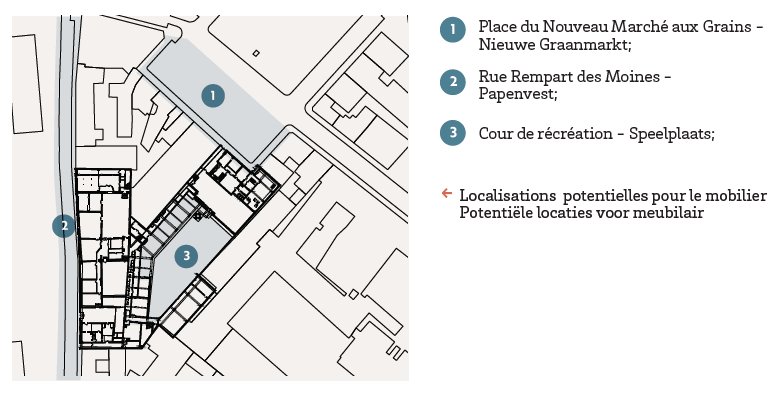 Périmètre du Contrat École De Mot-Couvreur (pour info) :Périmètre du Contrat École De Mot-Couvreur (pour info) :Périmètre du Contrat École De Mot-Couvreur (pour info) :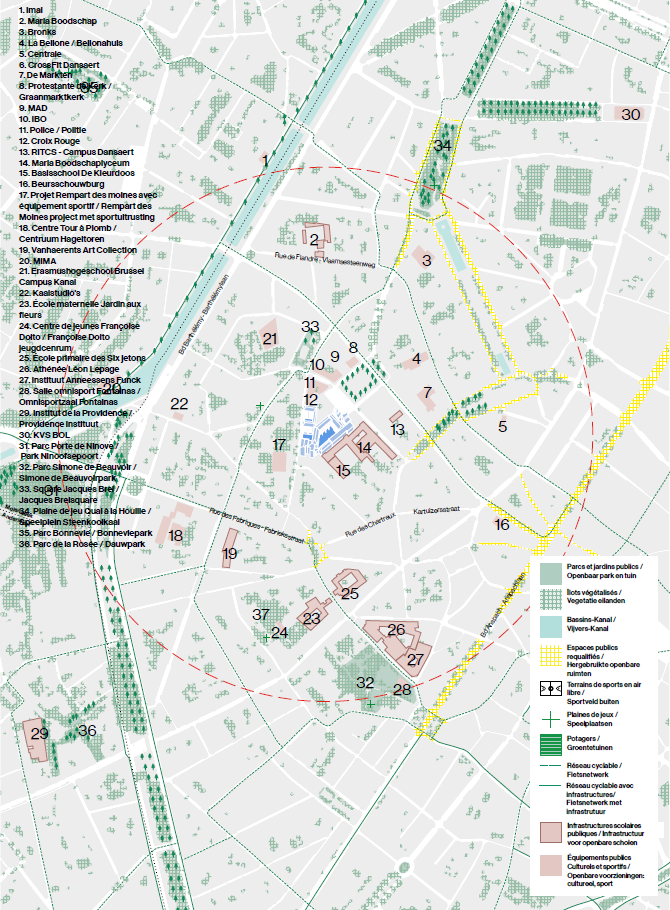 Engagement de personnelEngagement de personnelEngagement de personnelEngagement de personnelDupliquez le tableau si nécessaireDupliquez le tableau si nécessaireDupliquez le tableau si nécessaireDupliquez le tableau si nécessaireETP : 	% salaire subsidié :Période : Profil (niveau et/ou qualification) :Type d’activité :ETP : 	% salaire subsidié :Période : Profil (niveau et/ou qualification) :Type d’activité :ETP : 	% salaire subsidié :Période : Profil (niveau et/ou qualification) :Type d’activité :ETP : 	% salaire subsidié :Période : Profil (niveau et/ou qualification) :Type d’activité :Calendrier des actions Calendrier des actions Calendrier des actions Calendrier des actions Indiquez, dans l’ordre chronologique, les différentes étapes / le déroulé complet de votre projet :Indiquez, dans l’ordre chronologique, les différentes étapes / le déroulé complet de votre projet :Indiquez, dans l’ordre chronologique, les différentes étapes / le déroulé complet de votre projet :Indiquez, dans l’ordre chronologique, les différentes étapes / le déroulé complet de votre projet :AnnéeDescriptionObjectifFréquenceEx.: Année 1Janvier-févrierPrise de contact avec le public cibleConstituer le groupe de participants de mon projetSi applicableMoyens actuels pour le projetMoyens actuels pour le projetMoyens actuels pour le projetMoyens actuels pour le projetMoyens actuels pour le projetFinanciers	Personnel (en ETP)	Locaux/matériels	Si applicable, précisez vos autres sources de financement :Si applicable, précisez vos autres sources de financement :Si applicable, précisez vos autres sources de financement :Si applicable, précisez vos autres sources de financement :Si applicable, précisez vos autres sources de financement :Besoins supplémentaires Besoins supplémentaires Besoins supplémentaires Besoins supplémentaires Besoins supplémentaires Quels sont les besoins supplémentaires, par projet et par année, pris en charge par le Contrat École ?Quels sont les besoins supplémentaires, par projet et par année, pris en charge par le Contrat École ?Quels sont les besoins supplémentaires, par projet et par année, pris en charge par le Contrat École ?Quels sont les besoins supplémentaires, par projet et par année, pris en charge par le Contrat École ?Quels sont les besoins supplémentaires, par projet et par année, pris en charge par le Contrat École ?Préfiguration et activation de la place du Nouveau Marché aux Grains (budget : 105.000 €)Préfiguration et activation de la place du Nouveau Marché aux Grains (budget : 105.000 €)Préfiguration et activation de la place du Nouveau Marché aux Grains (budget : 105.000 €)Préfiguration et activation de la place du Nouveau Marché aux Grains (budget : 105.000 €)Préfiguration et activation de la place du Nouveau Marché aux Grains (budget : 105.000 €)Poste budgétaire202420252026TotalMatériel & investissement (ordinateur, imprimante, mobilier, matériaux,…)€€€€Personnel (rémunération brute, cotisation patronale, indemnité…)€€€€Fonctionnement (loyer, téléphone, eau, gaz, électricité…)€€€€Total€€€€Chantier ouvert : mobiliers itinérants (budget : 75.000 €)Chantier ouvert : mobiliers itinérants (budget : 75.000 €)Chantier ouvert : mobiliers itinérants (budget : 75.000 €)Chantier ouvert : mobiliers itinérants (budget : 75.000 €)Chantier ouvert : mobiliers itinérants (budget : 75.000 €)Poste budgétaire202420252026TotalMatériel & investissement (ordinateur, imprimante, mobilier, matériaux,…)€€€€Personnel (rémunération brute, cotisation patronale, indemnité…)€€€€Fonctionnement (loyer, téléphone, eau, gaz, électricité…)€€€€Total€€€€Comment voyez-vous la finalité du projet au terme du Contrat École ? Quelles démarches allez-vous entreprendre pour le pérenniser ?Avez-vous l’intention de poursuivre votre projet au-delà du Contrat École ? 